Spelling Homework Menu 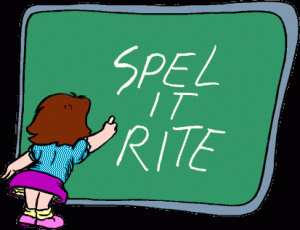 Directions: Get 20 points! Choose as many activities as you need to make 20 points each week. Make sure your words are spelled correctly! Complete each assignment in your homework notebook. Homework will be turned in each Friday morning. Please make sure that you label each assignment with date, title and points. Activities may not be combined, for example, if you write your words in ABC Order one night, you cannot divide that same list into syllables the next night- you MUST write the words again. Remember, the purpose of spelling homework is to learn how to spell your weekly words correctly.Spelling Homework Choices (20 points due on Friday)1.  Scrambled WordsWrite your words. Then write them again with the letters mixed up. 2 points 2.  Word PartsWrite your words. Then use a colored pencil to divide the words into syllables. 2 points3. Vowel SpotlightWrite your words using one color for the vowels and another color for the consonants. (vowels: a, e, i, o, u)2 points4. Rainbow WordsWrite your spelling words with colored pencils. Make each word a different color.3 points5. Use TechnologyType out your spelling words using different fonts for each word on the computer. Print the words and tape them in your notebook.3 points 6. Shape Wordsss hs h as h a ps h a p e5 points7. ABC OrderWrite all of your spelling words in alphabetical (ABC) order.5 points8. Write each word 3 times each.  Say the word as you spell it.7 points9. Picture wordsWrite each spelling word and draw a picture that represents each word.7 points10. Silly SentencesWrite sentences that use all your spelling words. Underline the words.8 points11. ScrabbleWrite spelling words crisscross using a common letter. Example:  same                           n               yellow                           w8 points12. ” Ransom” WordsCut letters out of a newspaper or magazine and glue the letters in your notebook to spell your words.8 points13. Write a Story, Poem or Song with WordsWrite a story using all your spelling words. Underline the words you used.10 points14. Crossword PuzzleMake a crossword puzzle with your spelling. Show the answers to your puzzle.10 points 15. Word SearchCreate your own word search with your spelling. Show the answers to your puzzle.  10 points16. Question/AnswersWrite questions with half of your spelling words. Then use the other half to answer the questions. Underline the words you used.10 points